                     																										NO. 10JOURNALOF THESENATEOF THESTATE OF SOUTH CAROLINAREGULAR SESSION BEGINNING TUESDAY, JANUARY 8, 2019_________WEDNESDAY, JANUARY 23, 2019Wednesday, January 23, 2019(Statewide Session)Indicates Matter StrickenIndicates New Matter	The Senate assembled at 12:00 Noon, the hour to which it stood adjourned, and was called to order by the PRESIDENT.	A quorum being present, the proceedings were opened with a devotion by the Chaplain as follows:I Corinthians 12;4-5	“Now there are varieties of gifts; but the same Spirit; and there are varieties of services, but the same Lord; and there are varieties of activities, but it is the same God who activates all of them in everyone.”	Let us pray. Almighty and everlasting God, we give You the utmost praise this day. You have opened the door for these Senators to serve You in this State in a way that most considered only a distant dream. But the reality is that serving is tough -- it is demanding and it is a stressful endeavor. It doesn’t take long to realize that the job is too big for just one person. It takes teamwork -- in a word, “staff” -- competent staff, friendly staff, loyal staff and supportive staff. It doesn’t take but a cursory visit to any office, any meeting room or any event at the State House to recognize that the staff members here are the best of the best. And now, let us take a moment of silence so that each Senator can thank You, O God, for the staff members who are a blessing to their work each day and every day. 	As we close this prayer we lift up to you a dear friend Robert Adams who has walked these hallowed halls for many years and now needs Your special grace and strength to sustain him through difficult treatments in the days ahead.	We offer this prayer to You, O God, whose love and grace is everlasting, Amen. 	The PRESIDENT called for Petitions, Memorials, Presentments of Grand Juries and such like papers.REGULATION WITHDRAWN	The following was received:Document No. 4820Agency: Department of Labor, Licensing and RegulationChapter: 10Statutory Authority: 1976 Code Sections 40-1-50, 40-1-70, 40-6-50, and 40-6-60SUBJECT: Auctioneers' CommissionReceived by Lieutenant Governor January 8, 2019Referred to Committee on Labor, Commerce and IndustryLegislative Review Expiration: Permanently WithdrawnPermanently Withdrawn January 22, 2019Doctor of the Day	Senator RANKIN introduced Dr. Richard C. Osman of Myrtle Beach, S.C., Doctor of the Day.CO-SPONSORS ADDED	The following co-sponsors were added to the respective Bills:S. 51		Sen. RankinS. 76		Sen. AlexanderS. 94		Sen. SennS. 131		Sen. CromerS. 160		Sen. TalleyS. 169		Sen. SennS. 205		Sen. ShealyS. 214		Sen. CampsenS. 217		Sen. ScottS. 266		Sen. SennS. 326		Sens. Alexander and YoungS. 332		Sens. Campbell and ReeseS. 343		Sen. MartinS. 363		Sens. Fanning and M.B. MatthewsRECALLED AND ADOPTED	S. 382 -- Senators Alexander, Rankin and Hutto:  A CONCURRENT RESOLUTION TO FIX WEDNESDAY, FEBRUARY 6, 2019, IMMEDIATELY FOLLOWING THE ELECTIONS FOR THE POSITIONS NAMED IN THE CONCURRENT RESOLUTION IN WHICH CANDIDATES SCREENED BY THE JUDICIAL MERIT SELECTION COMMISSION AND THE COLLEGE AND UNIVERSITY TRUSTEE SCREENING COMMISSION, AS THE TIME TO ELECT A MEMBER OF THE PUBLIC SERVICE COMMISSION FOR THE SECOND CONGRESSIONAL DISTRICT FOR A TERM EXPIRING ON JUNE 30, 2022.	Senator RANKIN asked unanimous consent to make a motion to recall the Resolution from the Committee on Judiciary.	The Resolution was recalled from the Committee on Judiciary.	Senator RANKIN asked unanimous consent to make a motion to take the Resolution up for immediate consideration.	There was no objection.	The Senate proceeded to a consideration of the Resolution. The question then was the adoption of the Resolution.	On motion of Senator RANKIN, the Resolution was adopted and ordered sent to the House.RECALLED AND COMMITTED	S. 363 -- Senators Davis, Senn, Shealy, Reese and Fanning:  A BILL TO AMEND SECTION 44-20-30 OF THE 1976 CODE, RELATING TO TERMS DEFINED IN THE “SOUTH CAROLINA INTELLECTUAL DISABILITY, RELATED DISABILITIES, HEAD INJURIES, AND SPINAL CORD INJURIES ACT,” TO ADD A DEFINITION FOR “AUTISM SPECTRUM DISORDER”; AND TO AMEND SECTION 38-71-280 OF THE 1976 CODE, RELATING TO HEALTH INSURANCE COVERAGE FOR AUTISM SPECTRUM DISORDER, TO MAKE CONFORMING CHANGES.	On motion of Senator VERDIN, with unanimous consent, the Bill was recalled from the Committee on Medical Affairs and committed to the Committee on Banking and Insurance.INTRODUCTION OF BILLS AND RESOLUTIONS	The following were introduced:	S. 412	 -- Senator Scott:  A SENATE RESOLUTION TO HONOR AND RECOGNIZE MILDRED R. JOHNSON FOR HER DEDICATED SERVICE AND OUTSTANDING CONTRIBUTIONS TO THE STATE OF SOUTH CAROLINA.l:\s-res\js\002mild.kmm.js.docx	The Senate Resolution was adopted.	S. 413	 -- Senator Shealy:  A BILL TO AMEND SECTION 23-1-212 OF THE 1976 CODE, RELATING TO THE ENFORCEMENT OF STATE CRIMINAL LAWS BY FEDERAL LAW ENFORCEMENT OFFICERS, TO PROVIDE THAT NAVAL CRIMINAL INVESTIGATIVE SERVICE AGENTS ARE AUTHORIZED TO ENFORCE THE STATE'S CRIMINAL LAWS.l:\s-res\ks\021nava.kmm.ks.docx	Read the first time and referred to the Committee on Judiciary.	S. 414	 -- Senator Hembree:  A SENATE RESOLUTION TO RECOGNIZE THE WEEK OF JANUARY 20 THROUGH JANUARY 26, 2019, AS "NATIONAL SCHOOL CHOICE WEEK" IN SOUTH CAROLINA AND TO CONGRATULATE STUDENTS, PARENTS, TEACHERS, AND SCHOOL LEADERS FROM K-12 EDUCATIONAL ENVIRONMENTS OF ALL VARIETIES FOR THEIR PERSISTENCE, ACHIEVEMENTS, DEDICATION, AND CONTRIBUTIONS TO THEIR COMMUNITIES IN SOUTH CAROLINA.l:\s-res\gh\003scho.kmm.gh.docx	The Senate Resolution was introduced and referred to the Committee on Education.	S. 415	 -- Senator Davis:  A BILL TO AMEND SECTION 40-45-230(G) AND (H) OF THE 1976 CODE, RELATING TO THE EXAMINATION REQUIREMENTS FOR LICENSURE BY THE BOARD OF PHYSICAL THERAPY EXAMINERS, TO INCREASE THE MAXIMUM NUMBER OF TIMES A PERSON MAY ATTEMPT TO PASS LICENSURE BY THE BOARD FROM TWO TO SIX; AND TO AMEND SECTION 40-45-260 OF THE 1976 CODE, RELATING TO THE LIMITS ON ATTEMPTS TO PASS THE LICENSURE EXAMINATION FOR PHYSICAL THERAPISTS AND PHYSICAL THERAPY ASSISTANTS, TO INCREASE THE MAXIMUM NUMBER OF ATTEMPTS FROM TWO TO SIX.l:\s-res\td\011phys.kmm.td.docx	Read the first time and referred to the Committee on Medical Affairs.	S. 416	 -- Senator Davis:  A BILL TO DELETE SECTION 40-45-110(A)(4) OF THE 1976 CODE, RELATING TO THE BOARD OF PHYSICAL THERAPY EXAMINERS REFUSING TO GRANT LICENSES OR SUSPENDING, REVOKING, OR OTHERWISE RESTRICTING LICENSES ON THE GROUNDS OF PROVIDING PHYSICAL THERAPY SERVICES BEYOND THIRTY DAYS AFTER AN INITIAL EVALUATION OR TREATMENT DATE WITHOUT REFERRAL OF THE PATIENT TO A LICENSED MEDICAL DOCTOR OR DENTIST UNLESS INITIAL EVALUATION AND TREATMENT WAS MADE FROM A REFERRAL FROM A MEDICAL DOCTOR OR DENTIST.l:\s-res\td\012phys.kmm.td.docx	Read the first time and referred to the Committee on Medical Affairs.	S. 417	 -- Senators Young, Alexander, Allen, Bennett, Campbell, Campsen, Cash, Climer, Corbin, Cromer, Davis, Fanning, Gambrell, Goldfinch, Gregory, Grooms, Harpootlian, Hembree, Hutto, Jackson, Johnson, Kimpson, Leatherman, Malloy, Martin, Massey, J. Matthews, M. B. Matthews, McElveen, McLeod, Nicholson, Peeler, Rankin, Reese, Rice, Sabb, Scott, Senn, Setzler, Shealy, Sheheen, Talley, Turner, Verdin and Williams:  A SENATE RESOLUTION TO HONOR AND RECOGNIZE CHILDREN'S PLACE, INC., OF AIKEN COUNTY FOR ITS DEDICATED SERVICE TO THE CHILDREN OF OUR STATE FOR OVER FIFTY YEARS.l:\s-res\try\019aike.kmm.try.docx	The Senate Resolution was adopted.	S. 418	 -- Senator Scott:  A CONCURRENT RESOLUTION TO MEMORIALIZE BANKS, CREDIT UNIONS, UTILITY PROVIDERS, AND OTHER LENDING INSTITUTIONS OPERATING IN THIS STATE TO ASSIST FEDERAL EMPLOYEES AFFECTED BY THE GOVERNMENT SHUTDOWN.l:\council\bills\bh\7124cz19.docx	The Concurrent Resolution was introduced and referred to the Committee on Banking and Insurance.REPORTS OF STANDING COMMITTEES	Senator RANKIN from the Committee on Judiciary submitted a favorable with amendment report on:	S. 7 -- Senators Malloy, Climer, Goldfinch, Talley, Harpootlian and Kimpson:  A BILL TO AMEND SECTION 15-78-120, CODE OF LAWS OF SOUTH CAROLINA, 1976, RELATING TO THE LIMITATION OF LIABILITY, SO AS TO INCREASE THE LIMITS FROM A LOSS TO ONE PERSON ARISING FROM A SINGLE OCCURRENCE TO ONE MILLION DOLLARS, TO INCREASE THE TOTAL LIMITS FROM A LOSS ARISING OUT OF A SINGLE OCCURRENCE TO TWO MILLION DOLLARS, AND TO REQUIRE THE LIMITS BE ADJUSTED ANNUALLY IN ACCORDANCE WITH THE CONSUMER PRICE INDEX.	Ordered for consideration tomorrow.	Senator RANKIN from the Committee on Judiciary submitted a favorable with amendment report on:	S. 21 -- Senators Hutto, Shealy and Jackson:  A BILL TO AMEND SECTION 63-17-70, CODE OF LAWS OF SOUTH CAROLINA, 1976, RELATING TO COURT ORDERS DETERMINING THAT A PUTATIVE FATHER IS THE LEGAL FATHER, SO AS TO REQUIRE THAT THE CHILD’S BIRTH CERTIFICATE BE AMENDED; AND TO AMEND SECTION 44-63-163, RELATING TO BIRTH CERTIFICATES PREPARED AFTER A PATERNITY DETERMINATION, SO AS TO MAKE CONFORMING CHANGES.	Ordered for consideration tomorrow.	Senator RANKIN from the Committee on Judiciary submitted a favorable report on:	S. 38 -- Senator Malloy:  A BILL TO AMEND THE CODE OF LAWS OF SOUTH CAROLINA, 1976, BY ADDING SECTION 23-3-90 SO AS TO GRANT THE SOUTH CAROLINA LAW ENFORCEMENT DIVISION SPECIFIC AND EXCLUSIVE JURISDICTION AND AUTHORITY TO CONDUCT AN INVESTIGATION OF ALL OFFICER-INVOLVED SHOOTINGS THAT RESULT, OR COULD HAVE RESULTED, IN BODILY INJURY OR DEATH, TO ALLOW FOR AN INVESTIGATION OF AN OFFICER-INVOLVED SHOOTING TO BE COMPLETED BY A SEPARATE LAW ENFORCEMENT AGENCY IN CERTAIN CIRCUMSTANCES, TO ESTABLISH A PROTOCOL FOR EVIDENCE COLLECTION AND PROCESSING IN CERTAIN CIRCUMSTANCES, TO GRANT AN INVESTIGATING OFFICER THE SAME AUTHORITY AS HE WOULD HAVE IN HIS HOME JURISDICTION FOR THE DURATION OF THE INVESTIGATION, TO ESTABLISH A PROCEDURE FOR THE FORWARDING OF THE EVIDENCE TO THE CIRCUIT SOLICITOR UPON COMPLETION OF THE INVESTIGATION, AND TO ESTABLISH PENALTIES FOR THE FAILURE TO COMPLETE AN INDEPENDENT INVESTIGATION PURSUANT TO THE PROVISIONS OF THIS SECTION.	Ordered for consideration tomorrow.	Senator SHEALY from the Committee on Family and Veterans' Services polled out S. 80 favorable:	S. 80 -- Senator Sheheen:  A JOINT RESOLUTION TO AMEND SECTION 3 OF ACT 289 OF 2018, RELATING TO THE SOUTH CAROLINA AMERICAN REVOLUTION SESTERCENTENNIAL COMMISSION, TO PROVIDE FOR THE MEMBERSHIP OF THE COMMISSION.Poll of the Family and Veterans' Services CommitteePolled 16; Ayes 16; Nays 0; Not Voting 1AYESShealy	Sheheen	YoungJohnson	McElveen	TurnerClimer	Fanning	McLeodTalley	Gambrell	CashCromer	Gregory	Margie MatthewsHarpootlian			Total--16NAYSTotal--0NOT VOTINGVerdin			Total--1		Ordered for consideration tomorrow.	Senator HEMBREE from the Committee on Education submitted a favorable report on:	S. 168 -- Senator Hembree:  A JOINT RESOLUTION TO PROVIDE THE STATE DEPARTMENT OF EDUCATION SHALL DEVELOP RECOMMENDATIONS FOR REDUCING AND STREAMLINING THE AMOUNT OF PAPERWORK AND REPORTING REQUIREMENTS OF TEACHERS, SCHOOLS, AND SCHOOL DISTRICTS, TO PROVIDE REQUIREMENTS FOR THE CONTENT OF THESE RECOMMENDATIONS, AND TO PROVIDE THE DEPARTMENT SHALL REPORT ITS RECOMMENDATIONS TO THE GENERAL ASSEMBLY BEFORE JANUARY 15, 2020.	Ordered for consideration tomorrow.	Senator MARTIN from the Committee on Corrections and Penology polled out S. 176 favorable:	S. 176 -- Senators Hembree and Martin:  A BILL TO AMEND SECTION 24-3-530, CODE OF LAWS OF SOUTH CAROLINA, 1976, RELATING TO DEATH BY ELECTROCUTION OR LETHAL INJECTION, SO AS TO PROVIDE THAT A PERSON CONVICTED OF A CAPITAL CRIME AND HAVING IMPOSED UPON HIM THE SENTENCE OF DEATH SHALL SUFFER THE PENALTY BY ELECTROCUTION OR, AT THE ELECTION OF THE PERSON, LETHAL INJECTION, IF IT IS AVAILABLE AT THE TIME OF ELECTION, UNDER THE DIRECTION OF THE DIRECTOR OF THE DEPARTMENT OF CORRECTIONS, TO PROVIDE THAT IF THE CONVICTED PERSON RECEIVES A STAY OF EXECUTION OR THE EXECUTION DATE HAS PASSED, THE ELECTION EXPIRES AND MUST BE RENEWED IN WRITING, TO PROVIDE THAT THE PENALTY MUST BE ADMINISTERED BY ELECTROCUTION FOR A PERSON WHO WAIVES THE RIGHT OF ELECTION, TO PROVIDE THAT THE DIRECTOR OF THE DEPARTMENT OF CORRECTIONS SHALL DETERMINE AND CERTIFY TO THE SUPREME COURT WHETHER THE METHOD SELECTED IS AVAILABLE, TO PROVIDE THAT A CONVICTED PERSON’S SIGNATURE MUST BE WITNESSED BY TWO PERSONS WHOSE SIGNATURES MUST BE NOTARIZED AND CERTIFIES THAT THE CONVICTED PERSON’S SIGNATURE WAS MADE FREE FROM COERCION AND VOLUNTARILY GIVEN, AND TO PROVIDE THAT IF EXECUTION BY LETHAL INJECTION UNDER THIS SECTION IS UNAVAILABLE OR IS HELD TO BE UNCONSTITUTIONAL BY AN APPELLATE COURT OF COMPETENT JURISDICTION, THEN THE MANNER OF INFLICTING A DEATH SENTENCE MUST BE ELECTROCUTION REGARDLESS OF THE METHOD ELECTED BY THE PERSON.Poll of the Corrections and Penology CommitteePolled 15; Ayes 9; Nays 6AYESMartin	Shealy	TurnerDavis	Fanning	RiceSenn	Cash	GoldfinchTotal--9NAYSAllen	Kimpson	Margie MatthewsNicholson	McLeodTotal--6	Ordered for consideration tomorrow.	Senator RANKIN from the Committee on Judiciary submitted a favorable with amendment report on:	S. 194 -- Senator Shealy:  A BILL TO AMEND SECTION 16-15-90 AND 16-15-100, RELATING TO PROSTITUTION, TO INCREASE THE PENALTIES FOR SOLICITATION OF PROSTITUTION, ESTABLISHING OR KEEPING A BROTHEL OR HOUSE OF PROSTITUTION, OR CAUSING OR INDUCING ANOTHER TO PARTICIPATE IN PROSTITUTION; TO ESTABLISH THE AFFIRMATIVE DEFENSE OF BEING A VICTIM OF HUMAN TRAFFICKING; AND TO INCREASE THE PENALTIES FOR SOLICITING, CAUSING, OR INDUCING ANOTHER FOR OR INTO PROSTITUTION WHEN THE PROSTITUTE HAS A MENTAL DISABILITY.	Ordered for consideration tomorrow.	Senator RANKIN from the Committee on Judiciary submitted a favorable report on:	S. 196 -- Senators Shealy, Hutto and Jackson:  A BILL TO REPEAL SECTION 20-1-300 OF THE 1976 CODE, RELATING TO THE ISSUANCE OF A LICENSE TO AN UNMARRIED FEMALE AND MALE UNDER EIGHTEEN YEARS OF AGE WHEN THE FEMALE IS PREGNANT OR HAS BORNE A CHILD.	Ordered for consideration tomorrow.	Senator HEMBREE from the Committee on Education submitted a favorable report on:	S. 228 -- Senator Gambrell:  A BILL TO AMEND SECTION 59-53-2410, CODE OF LAWS OF SOUTH CAROLINA, 1976, RELATING TO THE TECHNICAL COLLEGE ENTERPRISE CAMPUS AUTHORITIES, SO AS TO CREATE THE TRI-COUNTY TECHNICAL COLLEGE ENTERPRISE CAMPUS AUTHORITY.	Ordered for consideration tomorrow.THE SENATE PROCEEDED TO A CALL OF THE UNCONTESTED LOCAL AND STATEWIDE CALENDAR.READ THE THIRD TIMESENT TO THE HOUSE	The following Bills were read the third time and ordered sent to the House of Representatives:	S. 327 -- Senator Shealy:  A BILL TO AMEND SECTION 1-25-60(A)(5)(b) OF THE 1976 CODE, RELATING TO THE STATE INTERAGENCY PLANNING AND EVALUATION ADVISORY COMMITTEE, TO REDESIGNATE THE GENERAL COMMITTEE AS THE FAMILY AND VETERANS’ SERVICES COMMITTEE.	S. 76 -- Senators Cromer and Alexander:  A BILL TO AMEND SECTION 48-52-870, CODE OF LAWS OF SOUTH CAROLINA, 1976, RELATING TO THE ENERGY EFFICIENT MANUFACTURED HOMES INCENTIVE PROGRAM, SO AS TO EXTEND THE PROGRAM FIVE ADDITIONAL YEARS; AND TO AMEND SECTION 12-36-2110, RELATING TO THE MAXIMUM SALES TAX, SO AS TO MAKE A CONFORMING CHANGE.	S. 207 -- Senator Young:  A BILL TO AMEND SECTION 12-43-220(c)(2) OF THE 1976 CODE, RELATING TO PROGRAMS AND UNIFORM ASSESSMENT RATIOS FOR COUNTY EQUALIZATION AND REASSESSMENT, TO PROVIDE THAT AN OWNER ELIGIBLE FOR AND RECEIVING THE SPECIAL ASSESSMENT PURSUANT TO SECTION 12-43-220(c) WHO IS RESIDING AT A NURSING HOME RETAINS THE SPECIAL ASSESSMENT RATIO OF FOUR PERCENT FOR AS LONG AS THE OWNER REMAINS IN THE NURSING HOME.AMENDED, READ THE THIRD TIMESENT TO THE HOUSE	The following Bill was amended, read the third time and ordered sent to the House of Representatives:	S. 217 -- Senators Kimpson, Campsen, Senn and Scott:  A BILL TO AMEND SECTIONS 6-1-530, 6-1-730, AND 6-4-10 OF THE 1976 CODE, ALL RELATING TO THE EXPENDITURE OF THE STATE ACCOMMODATIONS TAX, LOCAL HOSPITALITY TAX, AND LOCAL ACCOMMODATIONS TAX, RESPECTIVELY, TO ALLOW THE REVENUE TO BE EXPENDED FOR THE CONTROL AND REPAIR OF FLOODING AND DRAINAGE AT TOURISM-RELATED LANDS OR AREAS.	The Senate proceeded to a consideration of the Bill.	The question being the third reading of the Bill.	The "ayes" and "nays" were demanded and taken, resulting as follows:Ayes 34; Nays 2AYESAlexander	Allen	BennettCampbell	Campsen	CashClimer	Cromer	DavisGoldfinch	Gregory	HarpootlianHembree	Hutto	JohnsonKimpson	Leatherman	MalloyMartin	Massey	McElveenPeeler	Rankin	SabbScott	Senn	SetzlerShealy	Sheheen	TalleyTurner	Verdin	WilliamsYoungTotal--34NAYSCorbin	RiceTotal--2	There being no further amendments, the Bill was amended, read the third time, passed and ordered sent to the House of Representatives with amendments.READ THE THIRD TIMESENT TO THE HOUSE	The following Bill were read the third time and ordered sent to the House of Representatives:	S. 326 -- Senators Massey, Setzler, Malloy, Turner, Alexander and Young:  A JOINT RESOLUTION TO DIRECT THE STATE LAW ENFORCEMENT DIVISION TO DISTRIBUTE TWO HUNDRED FIFTY THOUSAND DOLLARS TO THE SOUTH CAROLINA STATE FIREFIGHTERS ASSOCIATION TO PROVIDE FOR POST TRAUMATIC STRESS DISORDER INSURANCE AND PROGRAMS.	S. 333 -- Senator M.B. Matthews:  A BILL TO AMEND ARTICLE 5, CHAPTER 21, TITLE 24 OF THE 1976 CODE, RELATING TO PROBATION, BY ADDING SECTION 24-21-435, TO PROVIDE THAT PROBATION OFFICERS, COURT PERSONNEL, COUNTY AND MUNICIPAL PERSONNEL, PUBLIC OFFICIALS, AND PRIVATE VOLUNTEERS WHO PARTICIPATE IN COMMUNITY SERVICE PROGRAMS IN WHICH A PROBATIONER IS COMPLETING COMMUNITY SERVICE AS A CONDITION OF PROBATION ARE NOT LIABLE FOR CIVIL DAMAGES UNLESS AN INJURY OR DAMAGES RESULT FROM THE GROSS NEGLIGENCE, RECKLESSNESS, OR INTENTIONAL MISCONDUCT OF SUCH PERSON.	S. 205 -- Senators Young, Martin, Setzler and Shealy:  A BILL TO AMEND SECTION 44-36-320 OF THE 1976 CODE, RELATING TO THE DUTIES OF THE ALZHEIMER’S DISEASE AND RELATED DISORDERS RESOURCE COORDINATION CENTER, TO PROVIDE FOR AN ADDITIONAL DUTY TO FACILITATE AND COORDINATE EARLY DETECTION EDUCATIONAL INITIATIVES FOR HEALTH CARE PROVIDERS.AMENDED, READ THE SECOND TIME	S. 94 -- Senators Campsen and Senn:  A BILL TO AMEND SECTION 24-21-710 OF THE 1976 CODE, RELATING TO FILM, VIDEOTAPE, OR OTHER ELECTRONIC INFORMATION THAT MAY BE CONSIDERED BY THE BOARD OF PROBATION, PAROLE AND PARDON SERVICES IN PAROLE DETERMINATION, TO PROVIDE THAT THE VICTIM OF A CRIME’S IMMEDIATE FAMILY MAY SUBMIT FILM, VIDEOTAPE, OR WRITTEN OR OTHER ELECTRONIC INFORMATION, TO PROVIDE THAT ANY FILM, VIDEOTAPE, OR WRITTEN OR OTHER ELECTRONIC INFORMATION SUBMITTED BY THE VICTIM OR THE VICTIM’S IMMEDIATE FAMILY MUST BE RETAINED BY THE BOARD AND MUST BE SUBMITTED AT SUBSEQUENT PAROLE HEARINGS UNLESS THE SUBMITTING PERSON PROVIDES A WRITTEN STATEMENT DECLARING THAT THE INFORMATION NO LONGER REPRESENTS THE PRESENT POSITION OF THE PERSON, AND TO PROVIDE THAT FILM, VIDEOTAPE, OR WRITTEN OR OTHER ELECTRONIC INFORMATION SUBMITTED BY THE PROSECUTING SOLICITOR'S OFFICE OR THE PERSON WHOSE PAROLE IS BEING CONSIDERED MAY BE SUBMITTED AT SUBSEQUENT PAROLE HEARINGS EACH TIME THE SUBMITTING OFFICE OR PERSON PROVIDES A WRITTEN STATEMENT DECLARING THAT THE INFORMATION REPRESENTS THE PRESENT POSITION OF THE OFFICE OR PERSON; AND TO AMEND SECTION 30-4-40(a) OF THE 1976 CODE, RELATING TO MATTERS EXEMPT FROM DISCLOSURE, TO PROVIDE THAT A PUBLIC BODY MAY EXEMPT FROM DISCLOSURE FILM, VIDEOTAPE, OR WRITTEN OR OTHER ELECTRONIC INFORMATION SUBMITTED BY THE VICTIM OF A CRIME FOR WHICH A PRISONER HAS BEEN SENTENCED OR BY THE VICTIM’S IMMEDIATE FAMILY.	The Senate proceeded to a consideration of the Bill.	Senator HUTTO proposed the following amendment (94HUTTO1), which was adopted:	Amend the bill, as and if amended, page 2, by striking lines 34-35 and inserting the following: 	/ represents the present position of the person who is submitting the information. /	Renumber sections to conform.	Amend title to conform.	Senator HUTTO explained the amendment.	The amendment was adopted. 	The question being the second reading of the Bill as amended.	The "ayes" and "nays" were demanded and taken, resulting as follows:Ayes 42; Nays 1AYESAlexander	Allen	BennettCampbell	Campsen	CashClimer	Corbin	CromerDavis	Fanning	GambrellGoldfinch	Gregory	GroomsHembree	Hutto	JacksonJohnson	Kimpson	MalloyMartin	Massey	Matthews, JohnMatthews, Margie	McElveen	NicholsonPeeler	Rankin	ReeseRice	Sabb	ScottSenn	Setzler	ShealySheheen	Talley	TurnerVerdin	Williams	YoungTotal--42NAYSHarpootlianTotal--1	The Bill was read the second time, passed and ordered to a third reading.READ THE SECOND TIME	S. 214 -- Senators Kimpson, Sheheen,  Gregory and Campsen:  A BILL TO AMEND THE CODE OF LAWS OF SOUTH CAROLINA, 1976, BY ADDING SECTION 12-36-71 SO AS TO DEFINE “MARKETPLACE FACILITATOR”; TO AMEND SECTIONS 12-36-70, 12-36-90, AND 12-36-130, ALL RELATING TO SALES TAX DEFINITIONS, SO AS TO FURTHER INFORM MARKETPLACE FACILITATORS OF THEIR REQUIREMENTS; AND TO AMEND SECTION 12-36-1340, RELATING TO THE COLLECTION OF SALES TAX BY RETAILERS, SO AS TO FURTHER INFORM MARKETPLACE FACILITATORS OF THEIR REQUIREMENTS.	The Senate proceeded to a consideration of the Bill.	Senator SHEHEEN explained the Bill. 	The question being the second reading of the Bill.	The Bill was read the second time, passed and ordered to a third reading.Motion Under Rule 26B Waived	Senator SHEHEEN asked unanimous consent to make a motion to waive the provisions of Rule 26B in order to allow amendments to be considered on third reading.	There was no objection.COMMITTEE AMENDMENT ADOPTEDREAD THE SECOND TIME	S. 227 -- Senator Gambrell:  A BILL TO AMEND SECTION 6-1-320, CODE OF LAWS OF SOUTH CAROLINA, 1976, RELATING TO MILLAGE RATE INCREASE LIMITATIONS, SO AS TO ALLOW A MUNICIPALITY WITHOUT AN OPERATING MILLAGE ON JANUARY 1, 2019, OR A MUNICIPALITY THAT INCORPORATES AFTER JANUARY 1, 2019, TO IMPOSE AN OPERATING MILLAGE AND TO IMPOSE LIMITATIONS.	The Senate proceeded to a consideration of the Bill.	The Committee on Finance proposed the following amendment (DG\227C001.NBD.DG19), which was adopted:	Amend the bill, as and if amended, by striking SECTION 1 and inserting:	/	SECTION	1.	Section 6-1-320(A) of the 1976 Code is amended by adding an appropriately numbered item at the end to 	read:	“(3)(a)	A municipality without an operating millage on January 1, 2019, or a municipality that incorporates after January 1, 2019, may impose an operating millage sufficient to generate one-third of the municipality’s general fund expenses in the previous fiscal year.			(b)	Notwithstanding subitem (a), a municipality without an operating millage on January 1, 2019, that previously imposed an operating millage but repealed the millage, may re-impose an operating millage up to an amount equal to its last millage plus the cumulative amount of the increases that would have been allowed pursuant to item (1) since 2007 or since the millage was repealed, whichever is more recent.  In calculating the millage amount for reimposition, appropriate amounts must be adjusted to account for rollback millage pursuant to Section 12-37-251(E).For purposes of item (2), a municipality that re-imposes millage pursuant to this subitem is deemed to have imposed the maximum millage for the years prior to the reimposition.			(c)	After the operating millage is imposed pursuant to this item, the millage is subject to the limitations on increases set forth in item (1).”/	Renumber sections to conform.	Amend title to conform.	Senator CAMPBELL explained the committee amendment.	The amendment was adopted.	The question then was second reading of the Bill as amended.	The "ayes" and "nays" were demanded and taken, resulting as follows:Ayes 37; Nays 3; Abstain 1AYESAlexander	Bennett	CampbellCampsen	Cash	ClimerCromer	Davis	FanningGambrell	Goldfinch	GregoryGrooms	Harpootlian	HembreeJackson	Kimpson	LeathermanMalloy	Martin	MasseyMatthews, John	Matthews, Margie	McElveenNicholson	Peeler	RankinReese	Sabb	ScottSetzler	Shealy	SheheenTalley	Turner	WilliamsYoungTotal--37NAYSCorbin	Rice	VerdinTotal--3ABSTAINSennTotal--1	There being no further amendments, the Bill, as amended, was read the second time, passed and ordered to a third reading.CARRIED OVER	S. 108 -- Senator Massey:  A BILL TO AMEND SECTION 10-11-310 OF THE 1976 CODE, RELATING TO THE DEFINITION OF “CAPITOL GROUNDS”, TO DEFINE “CAPITOL GROUNDS” AS THAT AREA INWARD FROM THE VEHICULAR TRAVELED SURFACES OF GERVAIS, SUMTER, PENDLETON, AND ASSEMBLY STREETS IN THE CITY OF COLUMBIA.	On motion of Senator MASSEY, the Bill was carried over.	S. 309 -- Senators Setzler, Campbell and Williams:  A BILL TO AMEND SECTION 12-6-3585, CODE OF LAWS OF SOUTH CAROLINA, 1976, RELATING TO THE INDUSTRY PARTNERSHIP FUND TAX CREDIT, SO AS TO INCREASE THE AGGREGATE ANNUAL CREDIT AMOUNT.	On motion of Senator MARTIN, the Bill was carried over.	S. 169 -- Senators Hembree and Senn:  A CONCURRENT RESOLUTION TO URGE THE FEDERAL GOVERNMENT TO WORK EXPEDITIOUSLY TO REMOVE BARRIERS TO CONDUCTING RESEARCH ON THE USE OF CANNABIS TO TREAT MEDICAL CONDITIONS AND ILLNESSES.	On motion of Senator HEMBREE, the Resolution was carried over.OBJECTION	S. 16 -- Senator Rankin:  A BILL TO AMEND SECTION 40-43-86(P) OF THE 1976 CODE, RELATING TO EMERGENCY REFILLS OF PRESCRIPTIONS BY PHARMACISTS, TO INCREASE THE AMOUNT OF A PRESCRIPTION THAT MAY BE REFILLED WHEN AUTHORIZATION FROM THE PRESCRIBER IS NOT OBTAINABLE FROM A TEN-DAY SUPPLY TO A THIRTY-DAY SUPPLY, AND TO PROVIDE CONDITIONS.	Senator HUTTO objected to consideration of the Bill.ADOPTED	S. 343 -- Alexander, Allen, Bennett, Campbell, Campsen, Cash, Climer, Corbin, Cromer, Davis, Fanning, Gambrell, Goldfinch, Gregory, Grooms, Harpootlian, Hembree, Hutto, Jackson, Johnson, Kimpson, Leatherman, Malloy, Martin, Massey, John Matthews, Margie Bright Matthews, McElveen, McLeod, Nicholson, Peeler, Rankin, Reese, Rice, Sabb, Scott, Senn, Setzler, Shealy, Sheheen, Talley, Turner, Verdin, Williams And Young: A CONCURRENT RESOLUTION TO CONGRATULATE THE CLEMSON UNIVERSITY FOOTBALL TEAM AND COACHES FOR WINNING THE 2018 COLLEGE FOOTBALL PLAYOFF NATIONAL CHAMPIONSHIP TITLE, TO RECOGNIZE THE TEAM’S NUMEROUS ACCOMPLISHMENTS DURING THE SEASON, TO INVITE THE NUMBER-ONE RANKED TIGERS AND CLEMSON OFFICIALS TO JOIN THE GENERAL ASSEMBLY IN JOINT SESSION AT NOON ON TUESDAY, FEBRUARY 26, 2019, WHEREBY COACH DABO SWINNEY IS INVITED TO ADDRESS THE JOINT SESSION, AND TO EXTEND THE PRIVILEGE OF THE FLOOR DURING THE JOINT SESSION.	The Resolution was adopted, ordered sent to the House.Motion Adopted 	On motion of Senator MASSEY, the Senate agreed that, when the Senate completed its business today, the Senate would stand in recess until 6:45 P.M. for the purpose of attending the Joint Assembly and at the conclusion of the Joint Assembly, the Senate would stand adjourned to meet at 11:00 A.M. tomorrowRECESS	At 1:07 P.M., on motion of Senator MASSEY, the Senate receded from business until 6:45 P.M.	At 6:45 P.M., the Senate resumed.NIGHT SESSION	The Senate assembled at 6:45 P.M. and was called to order by the PRESIDENT.Committee to Escort	The PRESIDENT appointed Senators MASSEY, SETZLER, LEATHERMAN, JACKSON and SHEALY to escort the Honorable Henry D. McMaster, Governor of South Carolina, and members of his party to the House Chamber for the Joint Assembly.	At 6:55 P.M., the Senate receded for the purpose of attending the Joint Assembly.  JOINT ASSEMBLYAddress by the Governor	At 7:00 o’clock P.M., the Senate appeared in the Hall of the House.	The PRESIDENT of the Senate called the Joint Assembly to order and announced that it had convened under the terms of a Concurrent Resolution adopted by both Houses.  	H. 3614 -- Rep. Lucas:  A CONCURRENT RESOLUTION INVITING HIS EXCELLENCY, HENRY DARGAN MCMASTER, GOVERNOR OF THE STATE OF SOUTH CAROLINA, TO ADDRESS THE GENERAL ASSEMBLY IN JOINT SESSION AT 7:00 P.M. ON WEDNESDAY, JANUARY 23, 2019, IN THE CHAMBER OF THE SOUTH CAROLINA HOUSE OF REPRESENTATIVES.	The Honorable Henry D. McMaster, and members of his party, were escorted to the rostrum by Senators MASSEY, SETZLER, LEATHERMAN, JACKSON and SHEALY and Representatives Dillard, Howard, Hyde, Erickson, Elliott and Ballentine.  	The PRESIDENT of the Senate introduced the Honorable Henry D. McMaster, Governor of the State of South Carolina.	The Governor addressed the Joint Assembly as follows:State of the State Address	 2019 State of the State Address
Governor Henry McMaster	Ladies and gentlemen, I thank you all for being here tonight, those in this magnificent building as well as those watching from afar.  I am proud of our State and I am also proud of my family. For those who have not met them, please let me introduce my wife, Peggy and my son Henry and his wife Virginia. We all live in Columbia. My daughter, Mary Rogers, is watching from New York with her fiancé, Samuel Martin Herskovitz. The big date:  March 16. Will you please stand be recognized? Thank you.	One year ago, I observed that we were at the dawn of a new prosperity, that our future would be even better than our past.  Tonight, as we all know, it is true. The state of our state is strong – and getting even stronger. We live in a land of opportunity. And over the generations we have built the institutions of opportunity. Our goals today must be to re-invigorate and accelerate those institutions and rededicate ourselves to achieving the prosperity which can be ours. 	We have a strong state because we are strong people. A family, a state, a nation is only as strong as its people. Our strength is an economic issue and also an issue of national security. In a rapidly changing world  -- a highly competitive and dangerous world – we must be constantly making our people strong.  Educated. Trained. Healthy. Happy.	As I speak tonight, I would like to recognize just a few of our strong people. Leaders who have made a difference in our lives. I start with the six in uniform who lost their lives while protecting ours.Deputy Shannon Dale Hallman of the Saluda County Sheriff’s Office;  Deputy James L. Kirk, Jr. of the Lancaster County Sheriff’s Office;  Sergeant Terrance F. Carraway of the Florence Police Department;  Deputy Farrah B. Turner of the Florence County Sheriff’s Office;  Assistant Fire Chief Dennis Charles Straight of the Charlotte Road/Van Wyck Volunteer Fire Department in Lancaster County; and Sergeant First Class Christopher A. Celiz, United States Army, who lost his life in Paktia Province, Afghanistan in support of Operation Freedom’s Sentinel.	To the families and loved ones of these men and women, on behalf of all South Carolinians, we send you love, admiration and strength, and we thank you for your loved ones’ service and sacrifice.  You are in our prayers.	I would also like to thank Dr. Harris Pastides, who is retiring after ten years of remarkable leadership and accomplishment at the University of South Carolina, who is with us tonight. Dr. Pastides, please stand and be recognized.	Not with us tonight is Dr. Andrew Hsu, whom we welcome as the new president of the College of Charleston.  He has called this position his “American Dream.”	And also, I’d like to congratulate Clemson University on winning their third national championship.	In many different ways, all of these men and women have added to the strength and prosperity of our state.	And I have one brand new face for you:  Lieutenant Governor Pamela Evette of Travelers Rest with her husband David and son Jackson. Thank you for accepting the call to serve our fellow citizens.  Please stand and be recognized.	Ladies and gentlemen, South Carolina is red hot.	Our agricultural base is accelerating, our tourism industry is thriving, and we have become a major high-tech manufacturing hub. South Carolina is the nation’s top exporter of tires and of completed automobiles. Our average annual manufacturing employment growth is 16%, the highest in the southeast. Over and over we are recognized as one of the best places in the country to do business and to visit or vacation.	In the last two years, we have announced over $8 billion dollars in new capital investment and more than 27,000 new jobs. Our unemployment rate just hit an all-time low. More people are working than ever before.  In the past year we have welcomed many new businesses to South Carolina and celebrated the growth, expansions and milestones with those who already call our State home. Some of them are here with us tonight.  I’ll ask them to stand and we’ll welcome as a group.  Representing W International, Mr. Ed Walker and Ms. Michelle Fowler, Representing Kent International and Bicycle Corporation of America, Mr. Arnold Kamler and Mr. Scott Kamler, Representing DRÄXLMAIER Group, Mr. Bradley Nelson and Mr. Chip Vogel, Representing Keurig Dr. Pepper, Mr. Randy Downing and Ms. Pam Daskalakis, 	Representing Sonoco, Mr. Rob Tiede and Mr. Roger Schrum, 	Representing Google, Mr. Paul Carff, 	Representing RoundPoint Mortgage, Mr. Kevin Brungardt.	Ladies and gentlemen, we welcome you to this historic State House.	Did you notice at the Inauguration ceremony two weeks ago -- on the steps -- in addition to the display of leadership of our academic establishment, the presence of 27 diplomats from 22 countries? These visitors are here for one reason:  Commerce.  Investment.  Prosperity. They see that we are on the way up.	They know that we have recognized and are harnessing the catalytic power of collaborations between and among business and industry and academia. In a word, it is brainpower. Brainpower produces commercial horsepower. And that horsepower drives our economic prosperity.	Ladies and gentlemen, we in South Carolina are players in the greatest economic competition the world has ever known. We must be bold, aggressive and think long-term. We must keep the people and institutions of South Carolina leading the competition.	It has taken years to get to where we are. But we must do more.That means we must keep taxes low, reduce burdensome regulations and invest heavily in infrastructure.	We have the highest marginal income tax rate in the southeast -- the 12th highest in the nation. Seven states have no income tax at all. Taxes of all kinds at all levels add up -- little by little -- to smother growth. Beating the competition requires reforming our State’s marginal income and corporate tax rates. That’s why I have proposed a $2.2 billion tax cut across all personal income brackets resulting in an average 15% rate reduction.	And that’s why I commend the House and Senate for embarking on a comprehensive effort to reform our State’s tax structure. Working together, I am certain that we will succeed and keep South Carolina winning!	This year, our vigorous economy created a budget surplus. My executive budget sends $200 million of this surplus back to South Carolina taxpayers in the form of a one-time rebate check.  Surpluses don’t mean we have to spend it all. A surplus allows us to prioritize the most critical needs in state government and then return the rest to the taxpayers!	We should commit to returning tax dollars back to our State’s businesses at every opportunity. Last year, I issued a $52 million dollar cut to the unemployment insurance taxes paid by our State’s employers. This was made possible by the leadership and work done by many in this room tonight to reform and rebuild our State’s trust fund.	The time has come to re-double our commitment to our State’s men and women in uniform -- veterans, first responders, law officers, firefighters and peace officers -- through a full retirement income exemption.	The exemption for veterans is a key factor in the Pentagon’s decisions on protecting and expanding a state’s military bases and expanding and bringing new missions and troops to our bases. It’s also an effective incentive to keep experienced law officers, firefighters, and first responders on the job.	We are now another year into our ongoing state retirement pension crisis. Our unfunded pension liability threatens to place unprecedented strain on state government if we do not take action soon. Retired, current and future public employees must have a pathway to retirement income security, with future benefits and costs that are both sustainable and predictable. Doing nothing threatens our commitment.  It is a fact that we have some of the strongest people in the country in the field of education.	For example, in 2001, Dr. Sharon Buddin of Ridge View High School, and in 2009, the late Lucy Beckham of Wando High school were named National Principal of the Year. Last year, it was Dr. Akil Ross, of Chapin High School. This year, we celebrate again, with Dr. Lucas C. Clamp, of River Bluff High School, being recognized as National Principal of the year.  They aren’t able to be with us here tonight, but we thank them for exemplifying the greatness that South Carolina produces.	Ladies and gentlemen: we are building an international reputation for business growth and progress. Being perceived as weak in any part of our State in education is not good. But being perceived as not committed to fixing it is disastrous.	Not long ago, I had a conversation with Dr. Wanda Andrews, the Superintendent of the Lee County School District. A rural county. Education suffers there. Once grown, children leave, only returning for a family reunion or homecoming football game.	I asked Dr. Andrews what would happen if a new manufacturing plant offering 500 jobs were to come to her district. Dr. Andrews set down her pencil, took off her glasses and said, “it would change everything.”  Dr. Andrews, that is exactly what we are going to do: change everything. The words “Corridor of Shame” will be a distant memory! Dr. Andrews, please stand and be recognized. 	This will require a state-backed economic development commitment to bring jobs to these districts by providing infrastructure in rural areas -- not only in water, sewer, and roads, but in school buildings and facilities. 	We must provide the spark.	My executive budget creates the “Rural School District Economic Development Closing Fund.” This fund will provide $100 million dollars for our Department of Commerce to use as a “closing fund” to bring new jobs and investment to our poorest school districts.	We must also invest in our teachers. To attract and retain the best, their compensation must be competitive with their peers in the southeast and elsewhere. My executive budget calls for a 5% teacher pay raise totaling $155 million dollars. This will increase average teacher salaries above the southeastern average.	But we can’t stop there. The primary funding formula for public education, the Education Finance Act, was established forty years ago. That and those that have followed have become outdated, inefficient, and confusing.	They fail to provide the accountability, efficiency, and transparency necessary for a modern means of measurement, to determine if taxpayer dollars are being properly delivered and utilized in the classroom.  Last week, Speaker Lucas and PRESIDENT Peeler and I called on the state Revenue and Fiscal Affairs Office to objectively review South Carolina’s complex education funding formulas and suggest a new, more efficient and modern funding model for the General Assembly to consider. 	Further, Speaker Lucas and Senator GREG HEMBREE will propose wholesale reforms to our education delivery system -- eliminating burdensome testing, consolidating school districts, replacing non-productive school boards and reigning in the practice of social promotions in our classrooms. I support the Speaker and the Senator 100%. Send me these reforms and I will sign them into law.  But we can’t stop there either.  Our classrooms and schools must also be safe, free from distraction and violence.	It’s a fact: the presence of a trained certified law enforcement officer is the best and most effective deterrent against violence at a school.	Local police officers or sheriff’s deputies who serve as school resource officers are trained to spot, assess, and eliminate any potential threat. They train constantly. They immediately communicate and coordinate with local law enforcement.	Last year, we held a school safety summit of law enforcement, educators, counselors, mental health professionals, parents, and students to address the rise of violence in our schools.	Two recommendations were made over and over. One was to place a school resource officer in every school. The second was to provide access to mental health professionals who can train educators to recognize the warning signs of violent behavior in their students before it happens.	Some school districts cannot afford such personnel. Therefore, my executive budget ensures that every public school in our State has a full-time, trained law enforcement officer and access to a mental health counselor through the Department of Mental Health’s school services program.  The time to act on this is now.  For decades, every family’s goal was for their children to go to college, which meant a four-year college degree. Higher education was -- and still is -- the key to success.But the industries have changed.  The skills required in today’s modern workplace require us to stay ahead of demand and adapt with rapid advancements in technology. Modern manufacturing plants and assembly lines have been transformed into intricate computerized environments driven by advanced robotics, artificial intelligence, and sophisticated logistical delivery systems designed to deliver finished products around the world.  This economic prosperity can also be achieved today through two-year associate degrees and a multitude of certificates from our state’s technical colleges.  Our technical college system is the best in the country. Last year, our readySC program trained over 3,600 people for 82 companies. It is known around the world. My budget also triples existing funding for readySC, making more than $19 million dollars available for training new employees for business in the next fiscal year.   Right now South Carolina has 60,000 highly paid jobs looking for people. High tech production; advanced manufacturing. The demand for workers in the skilled trades -- plumbing, masonry, carpentry, and others -- high paying jobs -- is so great that our businesses have to go out of state to recruit them.  High school students and their parents must be made aware that these new opportunities are readily available. My executive budget prioritizes funding for our technical colleges to identify and recruit local businesses to participate in collaborative partnerships with high schools; to create internship opportunities; to promote certificate completion. This will provide our local businesses with a pipeline of future employees who are ready to work.	My budget includes $63 million dollars in additional dollars that are dedicated to workforce training and development. It triples new lottery funding for workforce scholarships and grants -- to help students attend our state’s technical colleges.  But even with our growth, the cost and debt associated with higher education is becoming a barrier for many students and their families.  With ten years of tuition and fee increases, student loan debt in South Carolina has risen by 315% -- the highest increase in the country.  I am proposing a one-year freeze on tuition and fees for in-state students at our public technical colleges, four-year colleges and research universities for the 2019-2020 academic year.  In exchange for freezing in-state tuition and fees -- to be certified by the Commission on Higher Education -- institutions will receive a 6% increase to their annual base budget. That will be their pro-rata share from a $36 million-dollar appropriation my budget makes to the CHE.  I expect this one-year tuition freeze to serve as the first step toward a comprehensive reform of higher education funding and tuition.  Our State’s institutions of higher education play a vital role in our State’s economic prosperity. Their continued success is critical to keeping South Carolina competitive and winning.	We must also continue to invest in infrastructure. Our ports, roads, and rail are critical components of our economic prosperity.  In December, the South Carolina Ports Authority reported a 6.4% year-over-year container volume growth, with a record 2.3 million units handled in 2018 that marked the third consecutive year of record volume. 	We’re only getting stronger.  The deepening of Charleston Harbor is one of our most important steps to accelerate our future prosperity. Working with President Trump and his administration, and with the assistance of Senator Graham and our Congressional Delegation, last year we secured an additional $49 million dollars to keep the Charleston Harbor dredging on schedule. There is more to come. And remember, we wisely provided the first $300 million dollars several years ago to guarantee the fulfillment of the project.	Once this project is completed, Charleston will have the deepest, most efficient harbor on the Atlantic, allowing post-Panamax ships to carry even bigger loads in and out of South Carolina, spurring economic growth throughout the State.  This is an enormous competitive advantage, and to it we will add in the years ahead, a revitalized Port of Georgetown and a new Port of Jasper.	I’d like to recognize Chairman Bill Stern and CEO Jim Newsome, of the South Carolina Ports Authority for their vision and dedication. Mr. Newsome couldn’t be with us tonight, but I’d like to ask Chairman Stern to stand and be recognized.	The elemental purpose of government is to protect people and property. Today we understand the many advantages of replacing recidivism with employment. We also know that more officers on the street means less crime.	My executive budget provides more than $33 million dollars for law enforcement, corrections, probation, firefighting and other criminal justice agencies to use for pay raises, retention bonuses and hiring new officers. 	It also includes an additional $40 million dollars to the Department of Corrections to expedite security system upgrades and modernization, as well as critical repairs to damaged prison facilities.  Director Bryan Stirling’s focus on workforce readiness among inmates has resulted in South Carolina having one of the lowest recidivism rates in the country. More former inmates are re-entering their communities with a job than ever before. South Carolina is a safer place because of Director Stirling’s leadership. He is one of the most innovative and effective directors of prison systems in the United States.  Director Bryan Stirling, please stand and be recognized. 	The “silent hurricane” of opioid addiction continues to pummel the Palmetto State. The death toll from opioid-related overdose continued to rise in 2017, with 748 opioid-related fatalities across the state. There were just 57 in 2014.  Last year, I declared a statewide public health emergency, mobilizing the full power of the State’s emergency infrastructure in response to the growth of opioid addiction and abuse. And I signed what must be the most comprehensive set of laws in the country addressing this crisis across the spectrum of law enforcement, education, and healthcare.  For instance, our doctors are now required to educate minors and their families on the dangers of opioids before prescribing them; DHEC is issuing tamper-proof prescription pads; the anti-overdose drug Narcan is more readily available; and initial prescriptions are now limited to seven days.  I also established the Opioid Emergency Response Team, which in June released a plan consisting of recommendations on physical and public education, prevention and response, treatment and recovery, and law enforcement approaches.	Although there is still much to be done, this progress would not have happened without the leadership of our Director of the Department of Alcohol and other Drug Abuse Services.  Director Sarah Goldsby, please stand and be recognized.  “A healthy mind in a healthy body,” was the classical ideal; today it is a competitive advantage. Unfortunately, especially in some of our rural areas, access to good healthcare is lacking. But fortunately, we know how to fix it.	As always, education and knowledge are essential to progress. But so is the convenient access to health care professionals. This can be done in two ways:  physical presence and virtual presence. We are doing both. Last year, I signed the law repealing the restriction which required nurse practitioners to work only within 45 miles of their supervising physician. Now they can go anywhere. You are now seeing them in drug stores, rural clinics and soon -- other convenient locations.  Virtual presence is accomplished by telehealth, in which we lead the nation.	We are home of the Medical University of South Carolina, which is now designated a National Telehealth Center of Excellence -- one of only two in the country. This recognition would not have been achieved without the General Assembly investing and prioritizing innovation and optimization in the areas of stroke care, obstetrics, mental health and urgent care.	Through telehealth, we can expand access to healthcare professionals, improve healthcare outcomes and reduce costs.  And there is another kind of health which we must address. That is the health of the public’s confidence in their public servants and institutions.   As we move forward together, we must reaffirm our commitment to good government. As elected officials, we are stewards of the public trust. South Carolinians must trust their representatives, and representatives must demonstrate they are deserving of that trust.  Maintaining the public’s trust in government, at all levels, requires transparency and accountability on how and why every single taxpayer dollar is spent.	The best disinfectant against waste and corruption -- or suspicions thereof -- is sunshine. That means stronger and expanded authority for the State Ethics Commission	Anyone paid to influence decisions made by state, county, municipal, or school board officials must be required to publicly register with the state ethics commission as a lobbyist. Public officials must be required to recuse themselves when a conflict exists. And public officials in all branches of government -- at all levels -- must comply with the Freedom of Information Act.  I ask my colleagues to take this fresh opportunity to bring all of government into the sunlight and restore and insure the confidence of all.	South Carolina’s bright economic future and continued job growth require an abundant supply of clean and affordable energy. Without it, we are at a competitive disadvantage.  However, Santee Cooper is currently saddled with almost $9 billion dollars in debt, over $4 billion dollars of that debt from the failed VC Summer nuclear reactor construction project alone, with nothing to show for it.  This huge debt will have to be paid. Santee Cooper will have no choice but to raise rates on customers to pay this debt. Their largest customer, the electric cooperatives, will be required to pay 70% of it for the next 30 years.	I am honored to serve on the committee with members of the House and Senate to present potential solutions concerning the future of Santee Cooper. I ask that members of the General Assembly keep an open and objective mind when you receive this information. We must be deliberate and wise.  This land, as noted by explorers for kings and queens, is lush, fertile and brimming with abundance in plant and animal life. It is irreplaceable. The obligation and privilege of our generation and others to use it, cultivate it, develop it and also to protect it and encroach upon it only gently.	Our economic growth and the preservation of our natural environment are not opposing objectives which must be balanced as in a competition, one against the other. Instead, they are complimentary, each dependent on the other.  To these ends, I recently established the South Carolina Floodwater Commission. It is unique in the United States. The commission’s purpose is to provide guidance, solutions and opportunities presented by inland and coastal flooding and all that entails. Its scope will be global, to be applied here.	Such an effort requires extraordinary leadership. That is why I have asked another South Carolina leader to chair the commission. Noted attorney, former JAG officer and former commander of the South Carolina State Guard, General Tom Mullikin, please stand and be recognized.	Economic prosperity requires that we address water in a comprehensive fashion -- whether it is flooding, sea rise, aquifer depletion, or upstream withdrawal. Make no mistake -- a plentiful water supply is essential to our manufacturing, agricultural and tourism industries as well as our quality of life. 	That means that we must stand firmly against all efforts to endanger the future of our pristine coastline, our beaches, our sea islands, our marshes, and our watersheds.  Ladies and gentlemen, that means we will not have offshore testing or drilling off the coast of South Carolina.  One final story about strong people.	For two and a half days last September, Hurricane Florence stormed across North and South Carolina -- battering the coast with hurricane force winds, storm surge, and massive amounts of rainfall.  The winds were less than originally predicted; the water was many times worse. That rainfall sent almost Biblical amounts of water racing into and onto South Carolina, creating catastrophic flooding along the Lynches, Great Pee Dee, Little Pee Dee and Waccamaw Rivers, surpassing anything recorded in modern history. It stayed there for weeks.	Access to the Grand Strand was threatened by historic, rising floodwaters poised to overtake, washout and destroy the roads and bridges into Myrtle Beach, and they did. In addition, the threat of an environmental catastrophe was now on our doorstep with the certain over-topping of the closed Santee Cooper ash pond on the edge of the Waccamaw in Conway. Thus, began a remarkable feat of cooperation, engineering, science, hydrology, technology and collaboration. Four foot tall barriers were built on both sides of US 501 at Conway, saving that vital highway from certain flooding and breech. A four foot aqua-dam was erected surrounding the eight-acre ash ponds to keep potentially deadly coal ash and toxins from flowing into the Waccamaw River and the Winyah watershed, all the way to Georgetown. And potential breeches along US 378 and state highway 9 were blunted.  The participants? The men and women of the Department of Transportation and the South Carolina National Guard.Secretary Christy Hall and Major General Bob Livingston, please stand and be recognized. 	In closing, to my friends and colleagues in the General Assembly:  All of us in this building do not wear the same jerseys, but we are still on the same team. We will work together to ensure that future generations of South Carolinians are able to keep winning and prospering.  Now is the time to be bold, not bashful. Now is the time to act together. This year. Now.  May God bless you, the great State of South Carolina, and the United States of America. 	The purpose of the Joint Assembly having been accomplished, the PRESIDENT declared it adjourned, whereupon the Senate returned to its Chamber and was called to order by the PRESIDENT.Motion Adopted	On motion of Senator MASSEY, the Senate agreed to stand adjourned.ADJOURNMENT	At 7:55 P.M., on motion of Senator MASSEY, the Senate adjourned to meet tomorrow at 11:00 A.M.* * *SENATE JOURNAL INDEXS. 7	5S. 16	17S. 21	6S. 38	6S. 76	10S. 80	6S. 94	12S. 108	17S. 168	7S. 169	17S. 176	8S. 194	9S. 196	9S. 205	12S. 207	10S. 214	14S. 217	10S. 227	15S. 228	9S. 309	17S. 326	11S. 327	10S. 333	12S. 343	17S. 363	3S. 382	2S. 412	3S. 413	3S. 414	4S. 415	4S. 416	4S. 417	5S. 418	5H. 3614	19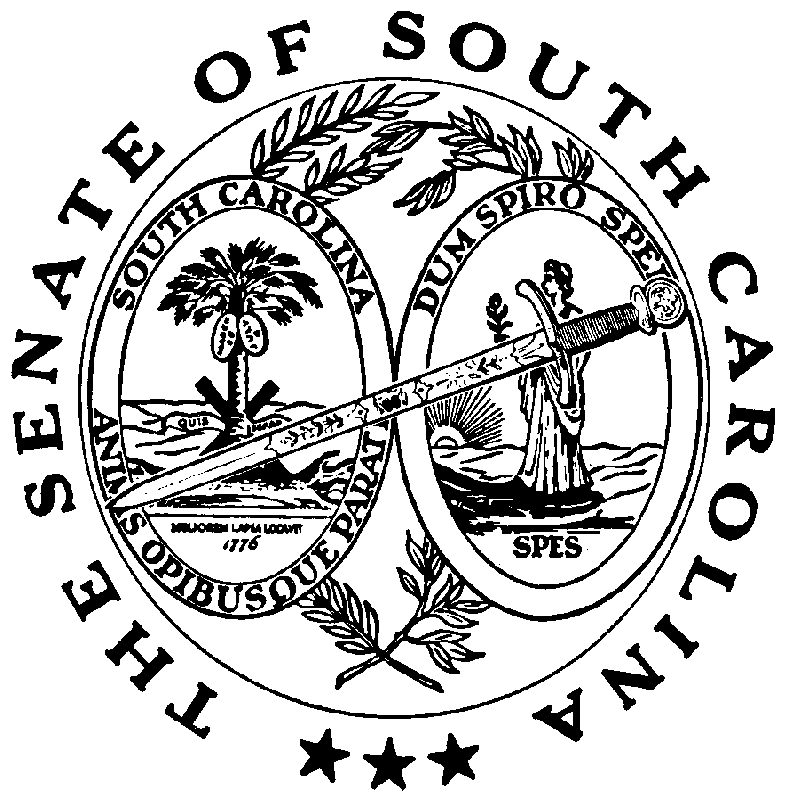 